 Bondi’math 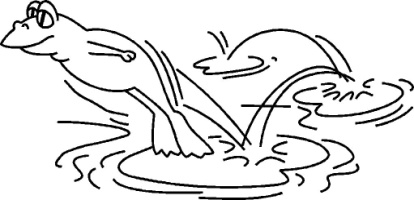 DépartLance le dé5+31+2+15+22+0+0+11+3+0+13+33+33+353+0+1+22+34+41+1+1+12+3+243+13+2+32+1+31+2+3+162+21+0+1+12+0+2+11+1+41+22+4+172+11+1+16+11+1+22+1+3+24+14+23332+1+2